Ονοματεπώνυμο:……………………………………………………………………                                    Τάξη: Α2                                                                     Φύλλο εργασίας Γλώσσας                     Κυκλώνω το  μπ   με τη συλλαβή του , διαβάζω τις λέξεις και τονίζω:μπελας            κουμπωνω         μπομπιρας      αντεχεις      μπυρες         ρομπα       μπογος       Μπαμπης     ακουμπω    μπες     καμπουρα       Ταμπουρια      ταμπου      κομπος     μπουνιαΚυκλώνω τις εικόνες που το όνομά τους έχει    μπ  :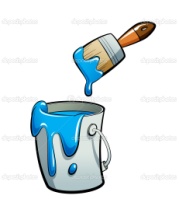 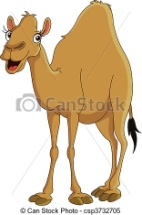 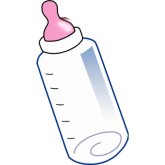 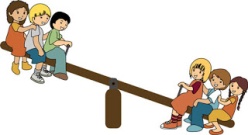 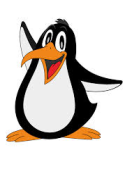 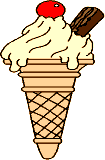 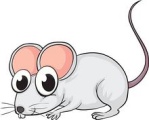 Γράφω το όνομα κάθε εικόνας με τον «φίλο»  της: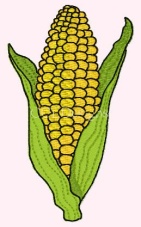 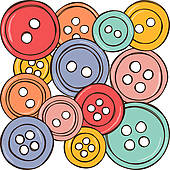 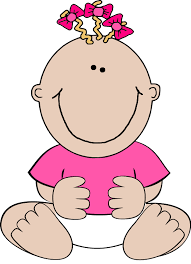 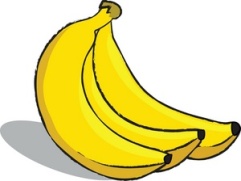 _________________      _______________     _________________      _________________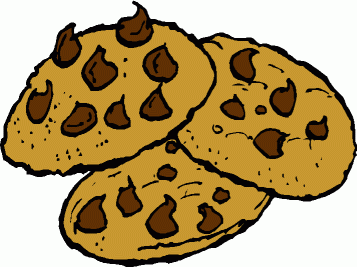 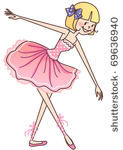 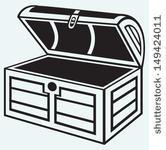 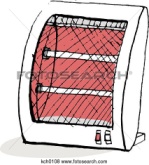 _________________    ___________________     ________________    ________________Διαβάζω , γράφω     μπ            ή         π      και τονίζω:κου___ι                ____ηκα                  _____ελας                  ____οτες                  ____ανιο____αλονι            ακου____α               κου___α                      ___οτε                    κα_____ια___αλαμη            λα____α               ___α____ας                  κα____ανες             ___ηραμεΔιαβάζω και γράφω μία κατάλληλη λέξη ,   με   μπ :Όταν   βρέχει ,   ανοίγουμε    την   ___________________ .Το    μωρό   πίνει    γάλα    με   το    __________________   .Το    Πάσχα    ανάβουμε    όλοι    τις   _________________   μας .Βάψαμε   όλους    τους τοίχους    με    μπλε    _____________ .Στα γενέθλιά   μου    έσκασα    όλα    τα   ________________ .